UMW / AZ / PN - 8 / 17			                                                    Wrocław, 08.03.2017 r.SPECYFIKACJA ISTOTNYCH WARUNKÓW ZAMÓWIENIANr UMW / AZ / PN – 8 / 17   NAZWA POSTĘPOWANIA  Świadczenie usług polegających na zapewnieniu nielimitowanego lub limitowanego dostępu do obiektów i zajęć sportowo-rekreacyjnych na terenie całego kraju dla pracowników, emerytów 
i rencistów Uniwersytetu Medycznego im. Piastów Śląskich we Wrocławiu.TRYB POSTĘPOWANIAPrzetarg nieograniczony o wartości szacunkowej nie przekraczającej 209 tys. EURO(art. 10 ust. 1 oraz art. 39 – 46 Prawa zamówień publicznych)  MIEJSCE I TERMIN SKŁADANIA I OTWARCIA OFERTTermin składania ofert – do dnia 17.03.2017 r. do godz. 09:00Termin otwarcia ofert – dnia 17.03.2017 r. o godz. 10:00Miejsce składania ofert: Zespół ds. Zamówień Publicznych UMW,ul. Marcinkowskiego 2-6; 50-368 Wrocław, pokój 3A 113.1Miejsce otwarcia ofert:Zespół ds. Zamówień Publicznych UMW,ul. Marcinkowskiego 2-6; 50-368 Wrocław, pokój 3A 108.1             								  ZatwierdzamKanclerz UMWMgr Justyna WojtuńNazwa (firma) oraz adres ZamawiającegoUniwersytet Medyczny im. Piastów Śląskich we Wrocławiu Wybrzeże L. Pasteura 150-367 Wrocławtelefon 71 / 784 10 02faks 71 / 784 00 07 www.umed.wroc.plTryb udzielenia zamówieniaPostępowanie prowadzone jest zgodnie z przepisami Ustawy z dnia 29 stycznia 2004 roku – Prawo zamówień publicznych (tekst jedn. – Dz. U. z 2015 r., poz. 2164 z późn. zm.), zwanej dalej „Pzp”. Postępowanie prowadzone jest w trybie przetargu nieograniczonego (podst. prawna: art. 10 
ust. 1 oraz art. 39-46 Pzp).Do czynności podejmowanych przez Zamawiającego i Wykonawców stosować się będzie przepisy ustawy z dnia 23 kwietnia 1964 r. – Kodeks cywilny (tekst jedn. – Dz. U. z 2017 r., poz. 459), jeżeli przepisy Pzp. nie stanowią inaczej.Opis przedmiotu zamówieniaPrzedmiotem zamówienia jest: Świadczenie usług polegających na zapewnieniu nielimitowanego lub limitowanego dostępu do obiektów i zajęć sportowo-rekreacyjnych na terenie całego kraju (w obiektach Wykonawcy oraz podmiotów z nim współpracujących) dla pracowników, emerytów i rencistów Uniwersytetu Medycznego im. Piastów Śląskich we Wrocławiu. Zamówienie zostało podzielone na 2 części osobno oceniane, tj.:Część A: Świadczenie usług polegających na zapewnieniu nielimitowanego dostępu do obiektów i zajęć sportowo-rekreacyjnych na terenie całego krajuCzęść B: Świadczenie usług polegających na zapewnieniu limitowanego dostępu do obiektów 
i zajęć sportowo-rekreacyjnych na terenie całego kraju Wykonawca w okresie obowiązywania umowy będzie dostarczał karty, umożliwiające świadczenie usług będących przedmiotem zamówienia, w ilościach wynikających z bieżących potrzeb Zamawiającego w terminie nie dłuższym niż 10 dni robocze (w dniach od poniedziałku do piątku) przed rozpoczęciem okresu rozliczeniowego stosownie do zapotrzebowań zgłaszanych przez Zamawiającego w formie e-mail lub za pomocą elektronicznej platformy internetowej umożliwiającej Zamawiającemu obsługę procesu składania zamówień na karty - jeżeli Wykonawca zaoferuje taką platformę. Wykonawca będzie dostarczał karty do Działu Eksploatacji, Sekcja Socjalna Uniwersytetu Medycznego we Wrocławiu, ul. Marcinkowskiego 2-6, 50-368 Wrocław, piętro IV, w dniach od poniedziałku do piątku w godzinach od 8:00 do 15:00.Planowana do zamówienia ilość kart: z nielimitowanym dostępem do obiektów (część A) – 500 szt.,z limitowanym dostępem do obiektów (część B) – 70 szt.Posiadacze kart z nielimitowanym dostępem mogą przechodzić do systemu z limitowanym  dostępem i odwrotnie.Zamawiający zastrzega możliwość niewykorzystania podanej w punkcie 4 ilości kart. Niewykorzystanie wskazanej ilości kart nie uprawnia Wykonawcy do występowania 
z jakimikolwiek roszczeniami wobec Zamawiającego.  Kody CPV:        CPV: 92610000-0 – usługi świadczone przez ośrodki sportowe            CPV: 92000000-1 – usługi rekreacyjne, kulturalne i sportowe       CPV: 92330000-3 – usługi świadczone przez ośrodki rekreacyjnePrzedmiot zamówienia został szczegółowo opisany w załączniku nr 1 A-B (Szczegółowy opis przedmiotu zamówienia) do Siwz. Szczegółowe warunki i zasady realizacji umowy określa wzór umowy (zał. nr 6 do Siwz).Zamawiający wymaga, by przedmiot zamówienia spełniał wymogi zawarte w Szczegółowym opisie przedmiotu zamówienia - załącznik nr 1 A-B do Siwz.Wykonawca winien podać w Formularzu ofertowym (wzór – zał. nr 2 A-B do Siwz) cenę realizacji przedmiotu zamówienia. Zamówienia, o których mowa w art. 67 ust. 1 pkt 6 Pzp. Zamawiający nie przewiduje  możliwości udzielania zamówień, o których mowa w art. 67 ust. 1 pkt. 7 Pzp, Informacja o umowie ramowej. Zamawiający nie przewiduje zawarcia umowy ramowej.Udział podwykonawcówWykonawca może powierzyć wykonanie części zamówienia podwykonawcy. Zamawiający żąda wskazania przez Wykonawcę części zamówienia, których wykonanie zamierza powierzyć podwykonawcom, i podania przez Wykonawcę firm podwykonawców.Powierzenie wykonania części zamówienia podwykonawcom nie zwalnia Wykonawcy z odpowiedzialności za należyte wykonanie tego zamówienia.Termin realizacji Termin realizacji przedmiotu zamówienia dla części A-B: 01.06.2017 – 31.05.2018 r.Warunki udziału w postępowaniu O udzielenie zamówienia mogą się ubiegać Wykonawcy, którzy nie podlegają wykluczeniu.Zamawiający nie stawia warunków udziału w postępowaniu.Zgodnie z treścią art. 24aa Pzp., Zamawiający najpierw dokona oceny ofert, a następnie zbada, czy Wykonawca, którego oferta została oceniona jako najkorzystniejsza, nie podlega wykluczeniu oraz spełnia warunki udziału w postępowaniu.Podstawy wykluczenia, o których mowa w art. 24 ust. 5 Pzp. Zamawiający nie przewiduje wykluczenia Wykonawcy na podstawie przesłanek, o których mowa 
w art. 24 ust. 5 Pzp.Wykaz oświadczeń lub dokumentów, potwierdzających brak podstaw wykluczenia.Do oferty każdy Wykonawca musi dołączyć aktualne na dzień składania ofert oświadczenie 
w zakresie wskazanym w załączniku nr 4 do Siwz. Informacje zawarte w oświadczeniu będą stanowić wstępne potwierdzenie, że Wykonawca nie podlega wykluczeniu.W wypadku wspólnego ubiegania się o zamówienie przez Wykonawców, oświadczenie składa każdy z Wykonawców wspólnie ubiegających się o zamówienie. Dokumenty te potwierdzają brak podstaw wykluczenia w zakresie, w którym każdy z Wykonawców wykazuje brak podstaw wykluczenia.Wykonawca, który zamierza powierzyć wykonanie części zamówienia podwykonawcom, w celu wykazania braku istnienia wobec nich podstaw wykluczenia 
z udziału w postępowaniu zamieszcza informacje o podwykonawcach w oświadczeniu, 
o których mowa w pkt. 1.Wykonawca, który powołuje się na zasoby innych podmiotów, w celu wykazania braku istnienia wobec nich podstaw wykluczenia zamieszcza informacje o tych podmiotach 
w oświadczeniu, o którym mowa w pkt. 1.Zamawiający przed udzieleniem zamówienia, nie wezwie Wykonawcy, którego oferta została najwyżej oceniona, do złożenia w wyznaczonym, nie krótszym niż 5 dni, terminie aktualnych na dzień złożenia oświadczeń lub dokumentów potwierdzających okoliczności, o których mowa 
w Rozdziale V pkt. 1 Siwz.Wykonawca w terminie 3 dni od dnia zamieszczenia na stronie internetowej informacji, o której mowa w art. 86 ust. 5 Pzp, przekaże Zamawiającemu oświadczenie o przynależności lub braku przynależności do tej samej grupy kapitałowej, o której mowa w art. 24 ust. 1 pkt 23 Pzp. Wraz ze złożeniem oświadczenia, Wykonawca może przedstawić dowody, że powiązania z innym Wykonawcą nie prowadzą do zakłócenia konkurencji w postępowaniu o udzielenie zamówienia.Wykonawca, który podlega wykluczeniu na podstawie art. 24 ust. 1 pkt 13 i 14 oraz 16–20 ustawy Pzp, może przedstawić, w ramach tzw. „procedury samooczyszczenia się”, dowody na to, że podjęte przez niego środki są wystarczające do wykazania jego rzetelności, w szczególności udowodnić naprawienie szkody wyrządzonej przestępstwem lub przestępstwem skarbowym, zadośćuczynienie pieniężne za doznaną krzywdę lub naprawienie szkody, wyczerpujące wyjaśnienie stanu faktycznego oraz współpracę z organami ścigania oraz podjęcie konkretnych środków technicznych, organizacyjnych i kadrowych, które są odpowiednie dla zapobiegania dalszym przestępstwom lub przestępstwom skarbowym lub nieprawidłowemu postępowaniu wykonawcy. Postanowienia zdania pierwszego nie stosuje się, jeżeli wobec Wykonawcy, będącego podmiotem zbiorowym, orzeczono prawomocnym wyrokiem sądu zakaz ubiegania się o udzielenie zamówienia oraz nie upłynął określony w tym wyroku okres obowiązywania tego zakazu. Wykonawca nie podlega wykluczeniu, jeżeli Zamawiający, uwzględniając wagę i szczególne okoliczności czynu Wykonawcy, uzna za wystarczające przedstawione dowody.Jeżeli Wykonawca nie złoży oświadczenia, o którym mowa w pkt. 1, oświadczeń lub dokumentów potwierdzających okoliczności, o których mowa w Rozdziale V pkt. 1 Siwz, lub innych dokumentów niezbędnych do przeprowadzenia postępowania, oświadczenia lub dokumenty są niekompletne, zawierają błędy lub budzą wskazane przez Zamawiającego wątpliwości, Zamawiający wezwie do ich złożenia, uzupełnienia lub poprawienia lub do udzielania wyjaśnień w terminie przez siebie wskazanym, chyba że mimo ich złożenia, uzupełnienia lub poprawienia lub udzielenia wyjaśnień oferta Wykonawcy podlega odrzuceniu albo konieczne byłoby unieważnienie postępowania.Informacje o sposobie porozumiewania się Zamawiającego z Wykonawcami oraz przekazywania oświadczeń lub dokumentów, a także wskazanie osób uprawnionych do porozumiewania się z Wykonawcami.Ze strony Zamawiającego pracownikiem upoważnionym do porozumiewania się z Wykonawcami w sprawach zamówienia jest: Edyta Szyjkowska – Zespół ds. Zamówień Publicznych UMW – faks 71 / 784-00-44; 
e-mail: edyta.szyjkowska@umed.wroc.plWykonawca i Zamawiający będą obowiązani przekazywać oświadczenia, wnioski, zawiadomienia oraz informacje drogą elektroniczną lub faksem, a każda ze stron na żądanie drugiej niezwłocznie potwierdzi fakt ich otrzymania. W każdym wypadku dopuszczalna też będzie forma pisemna porozumiewania się stron postępowania. Forma pisemna będzie obligatoryjna dla oferty (również jej zmiany i wycofania), umowy oraz oświadczeń i dokumentów, wymienionych 
w Rozdziale VII Siwz (również w wypadku ich złożenia w wyniku wezwania, o którym mowa 
w Rozdziale VII pkt. 8 Siwz).Wykonawca może zwrócić się do Zamawiającego o wyjaśnienie treści Siwz. Zamawiający niezwłocznie udzieli wyjaśnień, jednak nie później niż na 2 dni przed upływem terminu składania ofert, pod warunkiem, że wniosek o wyjaśnienie treści Siwz wpłynął do Zamawiającego nie później niż do końca dnia, w którym upływa połowa wyznaczonego terminu składania ofert.Jeżeli wniosek o wyjaśnienie treści Siwz wpłynął po upływie terminu składania wniosku, o którym mowa w pkt. 3, lub dotyczy udzielonych wyjaśnień, Zamawiający może udzielić wyjaśnień albo pozostawić wniosek bez rozpoznania. Przedłużenie terminu składania ofert nie wpływa na bieg terminu składania wniosku, o którym mowa w pkt. 3.Pytanie powinno być opatrzone nazwą składającego je Wykonawcy. Treść zapytań wraz z wyjaśnieniami Zamawiający zamieści na stronie internetowej www.umed.wroc.pl, w rubryce dotyczącej niniejszego postępowania, bez ujawniania źródła zapytania. Wykonawcy proszeni są, o ile to możliwe, o przekazanie treści zapytań również drogą elektroniczną, 
w formacie edytowalnym („.doc”, „.docx”, itp.).Zamawiający nie będzie zwoływać zebrania wszystkich Wykonawców, o którym mowa w art. 38 ust. 3 Pzp, w celu wyjaśnienia wątpliwości dotyczących treści Siwz.Jeżeli Zamawiający wprowadzi przed terminem składania ofert jakiekolwiek zmiany w treści Siwz, zostaną one zamieszczone na stronie internetowej www.umed.wroc.pl w rubryce przeznaczonej dla niniejszego postępowania.Wymagania dotyczące wadium. Zamawiający nie żąda wniesienia wadium.Termin związania ofertą.Wykonawca pozostaje związany złożoną ofertą przez okres 30 dni.Bieg terminu związania ofertą rozpoczyna się wraz z upływem terminu składania ofert.Opis sposobu przygotowywania ofert.Zamawiający dopuszcza składanie ofert częściowych. Wykonawca może złożyć ofertę na jedną lub dwie części zamówienia.Nie dopuszcza się składania ofert wariantowych.Wykonawca ponosi wszelkie koszty związane z przygotowaniem i złożeniem oferty. Oferta powinna zawierać: Formularz ofertowy (wzór – załącznik 2 A-B do Siwz) – wypełniony przez Wykonawcę, Lista obiektów sportowo-rekreacyjnych (wzór załącznik nr 3 A-B do Siwz),Oświadczenie wymienione w Rozdziale VII pkt. 1 – 4 (wzór załącznik nr 4 do Siwz) – wypełniony przez Wykonawcę,Pełnomocnictwa osób podpisujących ofertę do podejmowania zobowiązań w imieniu Wykonawcy – jeżeli dotyczy. Pełnomocnictwa winny być przedłożone w formie oryginału lub kopii poświadczonej notarialnie.Załączniki do Siwz są wzorami. Zamawiający zaleca ich użycie w składanej ofercie. Dopuszcza się zamieszczenie w ofercie załączników opracowanych przez Wykonawcę, pod warunkiem jednak, że ich treść będzie odpowiadała treści formularzy załączonych do Siwz.  Oferta, aby była ważna, musi być podpisana przez Wykonawcę, przedstawicieli Wykonawcy wymienionych w aktualnych dokumentach rejestrowych firmy lub osoby po stronie Wykonawcy upoważnionej do zaciągania zobowiązań w jego imieniu. Formalne upoważnienie powinno być wówczas dołączone do oferty. Zaleca się, by podpisy wyżej określonych osób złożone były na formularzu oferty oraz na wszystkich załączonych dokumentach. Wszystkie strony, na których zostaną dokonane poprawki lub korekty błędów, powinny być parafowane przy miejscu naniesienia tych poprawek (korekt) przez osoby podpisujące ofertę. Oferta powinna być sporządzona w języku polskim.Oferta powinna być jednoznaczna, tzn. sporządzona bez dopisków, opcji i wariantów oraz spięta w sposób trwały. W celu usprawnienia pracy komisji przetargowej Wykonawcy proszeni są o ponumerowanie kolejno stron. Nie ujawnia się informacji stanowiących tajemnicę przedsiębiorstwa w rozumieniu przepisów o zwalczaniu nieuczciwej konkurencji, jeżeli Wykonawca, nie później niż w terminie składania ofert, zastrzegł, że nie mogą być one udostępniane oraz wykazał, iż zastrzeżone informacje stanowią tajemnicę przedsiębiorstwa. Wykonawca nie może zastrzec informacji podawanych podczas otwarcia ofert, o których mowa w art. 86 ust. 4 Pzp. Dokumenty zawierające zastrzeżone informacje należy spiąć oddzielnie z zaznaczeniem: „Dokumenty objęte tajemnicą przedsiębiorstwa” – w przeciwnym wypadku cała oferta traktowana będzie jako jawna.Oferty należy składać w nieprzejrzystych, zamkniętych kopertach lub opakowaniach. Koperta powinna być opieczętowana pieczęcią firmową, zawierać nazwę i adres Wykonawcy oraz nazwę i adres Zamawiającego, tj.: Uniwersytet Medyczny we WrocławiuZespół ds. Zamówień Publicznychul. Marcinkowskiego 2-6, 50-368 WrocławPonadto koperta powinna być opatrzona napisem: Oferta do postępowania UMW / AZ / PN – 8 / 17 Świadczenie usług polegających na zapewnieniu nielimitowanego lub limitowanego dostępu do obiektów i zajęć sportowo-rekreacyjnych na terenie całego kraju dla pracowników, emerytów i rencistów Uniwersytetu Medycznego im. Piastów Śląskich we Wrocławiu..……………….. (wskazać odpowiednio część, na którą Wykonawca składa ofertę A-B)Oferty nadsyłane pocztą powinny zawierać informację na kopercie: nie otwierać przed 
……… (data i godzina otwarcia ofert).Wykonawca może zmienić lub wycofać złożoną przez siebie ofertę, pod warunkiem, że Zamawiający otrzyma pisemne powiadomienie o wprowadzeniu zmian lub wycofaniu oferty jeszcze przed terminem składania ofert, określonym w niniejszej Siwz. Wykonawca nie może wycofać oferty i wprowadzić zmian w ofercie po upływie terminu składania ofert. Miejsce oraz termin składania i otwarcia ofert.Miejsce oraz termin składania ofert.Oferty należy składać do dnia 17.03.2017 r. do godz. 09:00 w Zespole ds. Zamówień Publicznych UMW, 50-368 Wrocław, ul. Marcinkowskiego 2-6, pokój 3A 113.1 (III piętro).Miejsce oraz termin otwarcia ofert.Otwarcie ofert nastąpi w dniu 17.03.2017 r. o godz. 10:00 w Zespole ds. Zamówień Publicznych UMW, 50-368 Wrocław, ul. Marcinkowskiego 2-6, w pokoju nr 3A 108.1 (III piętro).Opis sposobu obliczenia ceny.Cena ofertowa jest ceną określoną za przedmiot zamówienia.Cena ofertowa musi uwzględniać wszystkie wymagania niniejszej Siwz, oraz obejmować wszelkie koszty realizacji przedmiotu zamówienia, jakie poniesie Wykonawca. Ceny muszą być wyrażone, z dokładnością do dwóch miejsc po przecinku.Jeżeli w postępowaniu złożona będzie oferta, której wybór prowadziłby do powstania 
u Zamawiającego obowiązku podatkowego zgodnie z przepisami o podatku od towarów i usług, Zamawiający w celu oceny takiej oferty doliczy do przedstawionej w niej ceny podatek od towarów i usług, który miałby obowiązek rozliczyć zgodnie z tymi przepisami. Wykonawca, składając ofertę, informuje Zamawiającego, czy wybór oferty będzie prowadzić do powstania 
u Zamawiającego obowiązku podatkowego, wskazując nazwę (rodzaj) towaru / usługi, których dostawa / świadczenie będzie prowadzić do jego powstania, oraz wskazując ich wartość bez kwoty podatku. Opis kryteriów, którymi Zamawiający będzie się kierował przy wyborze oferty, wraz z podaniem wag tych kryteriów w kolejności od najważniejszego do najmniej ważnego.Przy wyborze najkorzystniejszej oferty Zamawiający zastosuje kryteria oceny ofert wymienione w pkt. 3 , odpowiednio dla danej części A-B.Do porównania ofert będą brane pod uwagę kryteria oceny ofert wymienione w pkt. 3 , odpowiednio dla danej części A-B.Ocena ofert odbywać się będzie w sposób opisany w poniższej tabeli:Część A:  Świadczenie usług polegających na zapewnieniu nielimitowanego dostępu do obiektów i zajęć sportowo-rekreacyjnych na terenie całego krajuCzęść B: Świadczenie usług polegających na zapewnieniu limitowanego dostępu do obiektów 
i zajęć sportowo-rekreacyjnych na terenie całego krajuOcena punktowa dotyczyć będzie wyłącznie ofert:złożonych przez Wykonawców, nie wykluczonych z postępowania,uznanych za ważne i niepodlegających odrzuceniu.Zamawiający wybierze jako najkorzystniejszą ofertę, która uzyska najwyższą ilość punktów.Punkty przyznane za poszczególne kryteria liczone będą z dokładnością do dwóch miejsc po przecinku.Informacje dotyczące walut obcych, w jakich mogą być prowadzone rozliczenia między Zamawiającym a Wykonawcą.Zamawiający nie przewiduje rozliczeń z Wykonawcą w walutach obcych; rozliczenia między Zamawiającym a Wykonawcą prowadzone będą w PLN.Informacje o formalnościach, jakie powinny zostać dopełnione po wyborze oferty w celu zawarcia umowy w sprawie zamówienia publicznego.Osoby reprezentujące Wykonawcę przy podpisywaniu umowy powinny posiadać ze sobą dokumenty potwierdzające ich umocowanie do podpisania umowy, o ile umocowanie to nie będzie wynikać z dokumentów załączonych do oferty.W przypadku wyboru oferty złożonej przez Wykonawców wspólnie ubiegających się o udzielenie zamówienia Zamawiający może żądać przed zawarciem umowy przedstawienia umowy regulującej współpracę tych Wykonawców. Zawarcie umowy nastąpi na podstawie wzoru Zamawiającego.Wykonawca jest zobowiązany do zawarcia umowy w terminie i miejscu wyznaczonym przez Zamawiającego.Jeżeli Wykonawca, którego oferta została wybrana, uchyla się od zawarcia umowy w sprawie zamówienia publicznego, Zamawiający zastrzega sobie prawo wyboru oferty najkorzystniejszej spośród pozostałych ofert złożonych bez przeprowadzania ich ponownego badania i oceny, chyba że zachodzą przesłanki unieważnienia postępowania, o których mowa w art. 93 ust. 1 Pzp.Wymagania dotyczące zabezpieczenia należytego wykonania umowy.Zamawiający nie żąda wniesienia zabezpieczenia należytego wykonania umowy przez Wykonawcę.Wzór umowy.Wzór umowy stanowi załącznik nr 6 do Siwz.Pouczenie o środkach ochrony prawnej przysługujących Wykonawcy w toku postępowania o udzielenie zamówienia.Środki ochrony prawnej przysługują Wykonawcy, a także innemu podmiotowi, jeżeli ma lub miał interes w uzyskaniu danego zamówienia oraz poniósł lub może ponieść szkodę w wyniku naruszenia przez Zamawiającego przepisów Pzp.Środki ochrony prawnej wobec ogłoszenia o zamówieniu oraz Siwz przysługują również organizacjom wpisanym na listę, o której mowa w art. 154 pkt 5 Pzp.Odwołanie przysługuje wyłącznie od niezgodnej z przepisami ustawy czynności Zamawiającego podjętej w postępowaniu o udzielenie zamówienia lub zaniechania czynności, do której Zamawiający jest zobowiązany na podstawie ustawy.Odwołanie wnosi się:w terminie 5 dni od dnia przesłania informacji o czynności Zamawiającego stanowiącej podstawę jego wniesienia, jeżeli zostały przesłane w sposób określony w art. 180 
ust. 5 zdanie drugie Pzp, albo w terminie  10 dni - jeżeli zostały przesłane w inny sposób;wobec treści ogłoszenia o zamówieniu, a także wobec postanowień Siwz – w terminie 5 dni od dnia zamieszczenia ogłoszenia w Biuletynie Zamówień Publicznych, lub Siwz na stronie internetowej;wobec czynności innych niż określone w ppkt 1 i 2 - w terminie 5 dni od dnia, w którym powzięto lub przy zachowaniu należytej staranności można było powziąć wiadomość 
o okolicznościach stanowiących podstawę jego wniesienia.jeżeli Zamawiający nie przesłał Wykonawcy zawiadomienia o wyborze oferty najkorzystniejszej – odwołanie wnosi się nie później niż w terminie:15 dni od dnia zamieszczenia w Biuletynie Zamówień Publicznych ogłoszenia o udzieleniu zamówienia,1 miesiąca od dnia zawarcia umowy, jeżeli Zamawiający nie zamieścił w Biuletynie Zamówień Publicznych ogłoszenia o udzieleniu zamówienia.Zgodnie z art. 180 ust. 5 Pzp, odwołujący przesyła kopię odwołania Zamawiającemu przed upływem terminu wniesienia odwołania w taki sposób, aby mógł on zapoznać się z jego treścią przed upływem tego terminu.Na orzeczenie Krajowej Izby Odwoławczej (KIO) stronom oraz uczestnikom postępowania odwoławczego przysługuje skarga do sądu.Skargę wnosi się do sądu okręgowego właściwego dla siedziby albo miejsca zamieszkania Zamawiającego.Skargę wnosi się za pośrednictwem Prezesa KIO w terminie 7 dni od dnia doręczenia orzeczenia KIO, przesyłając jednocześnie jej odpis przeciwnikowi skargi.Szczegółowe zasady korzystania ze środków ochrony prawnej określa Dział VI Pzp – Środki ochrony prawnej.Wykaz załączników do niniejszej SiwzZałącznikami do niniejszej Siwz są:ZatwierdzamKanclerz UMWMgr Justyna WojtuńZałącznik nr 1 A do Siwz SZCZEGÓŁOWY OPIS PRZEDMIOTU ZMÓWIENIAŚwiadczenie usług polegających na zapewnieniu nielimitowanego dostępu do obiektów i zajęć sportowo-rekreacyjnych na terenie całego kraju dla pracowników, emerytów i rencistów Uniwersytetu Medycznego im. Piastów Śląskich we Wrocławiu.Realizacja Wykonawca w okresie obowiązywania umowy będzie dostarczał karty, umożliwiające świadczenie usług będących przedmiotem zamówienia, do Działu Eksploatacji, Sekcja Socjalna Uniwersytetu Medycznego we Wrocławiu, ul. Marcinkowskiego 2-6, 50-368 Wrocław, piętro IV, w dniach od poniedziałku do piątku w godzinach od 8:00 do 15:00.Wykonawca w okresie obowiązywania umowy będzie dostarczał karty w ilościach wynikających z bieżących potrzeb Zamawiającego w terminie nie dłuższym niż 10 dni robocze (w dniach od poniedziałku do piątku) przed rozpoczęciem okresu rozliczeniowego stosownie do zapotrzebowań zgłaszanych przez Zamawiającego w formie e-mail lub za pomocą elektronicznej platformy internetowej umożliwiającej Zamawiającemu obsługę procesu składania zamówień na karty - jeżeli Wykonawca zaoferuje taką platformę. Najpóźniej do 20 dnia miesiąca poprzedzającego 3 miesięczny okres rozliczeniowy Zamawiający  sporządzi i przekaże Wykonawcy listę z danymi określającymi liczbę kart, liczbę Użytkowników, dane Użytkowników.Najpóźniej do 20 dnia miesiąca poprzedzającego każdy kolejny 3 miesięczny okres Rozliczeniowy Zamawiający  zobowiązuje się do przesłania zmodyfikowanej Listy Pracowników. W przypadku, gdy Zamawiający nie prześle zmodyfikowanej Listy w ustalonym w Umowie terminie, Wykonawca ma prawo wystawić fakturę za dany Okres Rozliczeniowy zgodnie z ostatnim otrzymanym zamówieniem.Planowana ilość kart z nielimitowanym dostępem do obiektów – 500 szt. Wszystkie karty mają zapewniać nielimitowaną możliwość korzystania z wybranych przez Użytkownika obiektów, tj. w godzinach otwarcia, w których świadczone są w/w usługi, przy czym czas trwania jednorazowego pobytu na obiekcie (rozumiany jako czas korzystania z usługi) nie może być krótszy niż 45 minut, a w przypadku usługi „sauna”: 30 minut ze względów bezpieczeństwa.Zamawiający wymaga, aby dostępność obiektów nie była ograniczona porą dnia, tzn. uprawniony ma prawo korzystać z obiektu w pełnym zakresie czasu jego otwarcia dla korzystających, chyba że grafik lub regulamin wewnętrzny obiektu sportowo-rekreacyjnego stanowi inaczej.W przypadku zaginięcia kart czy nieumyślnego utracenia jej przez Użytkownika, na pisemne zgłoszenie ze strony Zamawiającego Wykonawca zobowiązuje się w umownym terminie 10 dni roboczych bezpłatnie przesłać duplikat karty.Zamawiający zastrzega możliwość niewykorzystania pełnej ilości kart, co nie uprawnia Wykonawcy do występowania z jakimikolwiek roszczeniami wobec Zamawiającego. Zamawiający przewiduje dofinansowanie do karty na poziomie 50% kosztu zakupu dla pracownika, emeryta i rencisty.ObiektyLiczba obiektów na terenie miasta Wrocławia nie może być mniejsza niż 60 (włącznie 
z podanymi niżej),  przy czym Zamawiający wymaga akceptacji karty nielimitowanej w n/w obiektach:Active Fitness Club Aquapark Wrocław Centrum Basenowo-Sportowe Redeco Fitness Academy Wrocławskie Centrum SPA Przez jeden obiekt sportowo-rekreacyjny rozumie się budynek lub samodzielny lokal, 
w którym świadczone są usługi objęte zamówieniem. Jeżeli dwa niezależne podmioty świadczące usługi odpowiadające swym przedmiotem treści zamówienia publicznego zostały zlokalizowane 
w odrębnych lokalach tego samego budynku, wówczas na gruncie prowadzonego postępowania zostaną zakwalifikowane jako dwa odrębne obiekty sportowe. Ciężar udowodnienia powyższego faktu spoczywa na Wykonawcy. Obiektem sportowym nie są obiekty, które świadczą usługi: nordic walking, masaże (rollomasaże), vacu, solaria, zabiegi fryzjerskie itp.Rodzaj usług sportowo-rekreacyjnychZamawiający wymaga, aby karta upoważniająca do skorzystania usług sportowo-rekreacyjnych powinna zapewnić dostęp do co najmniej: aerobic;aqua aerobic;basen;fitness;joga;sauna;siłownia;taniec;ścianka wspinaczkowa;grota solna;squash;lodowisko;pilates.3-miesięczny okres rozliczeniowyWchodzenie i wychodzenie z systemu odbywać się winno jedynie w systemie 3-miesięcznym (tj. pracownik, który zgłosi wniosek o zamówienie karty może z niej zrezygnować po 3 miesiącach). Wyjście lub wejście pracownika do programu regulowane będzie w formie zamówienia stanowiącego załącznik do Umowy.Liczba Użytkowników zgłaszana będzie co 3 m-ce przez Zamawiającego i może ulegać zmianie. Z uwagi na fakt dobrowolnego uczestnictwa w dostępie do usług sportowo-rekreacyjnych nie jest możliwe precyzyjne ustalenie liczby Uczestników w danym kwartale. Faktury za zamówione karty wystawiane będą jednorazowo za okres 3 miesięcy z zastrzeżeniem obowiązku wystawiania Zamawiającemu zmniejszających faktur korygujących.Wystąpienie z programuZamawiający zastrzega sobie prawo zgłoszenia wystąpienia z programu również w trakcie 
3-miesięcznego okresu rozliczeniowego w stosunku do osób, z którymi rozwiązano umowę 
o pracę.Zamawiający zastrzega sobie możliwość wystąpienia z programu przez Użytkownika 
w przypadku utraty statusu Pracownika lub śmierci Użytkownika karty, przed upływem 
3 miesięcznego okresu rozliczeniowego.Zamawiający zwróci wszystkie posiadane karty w przypadku wypowiedzenia umowy o pracę 
w terminie  10 dni roboczych licząc od upływu ostatniego dnia wypowiedzenia.Inne postanowieniaWykonawca zobowiązuje się do przesłania szczegółowego zestawienia dotyczącego ilości wejść Użytkowników do końca miesiąca po zakończeniu okresu rozliczeniowego (tj. 
3 miesięcy).Wykonawca zobowiązuje się do przekazania wszelkich informacji Użytkownikom o dostępnych usługach oraz zasadach korzystania z usług, w porozumieniu i za zgodą Zamawiającego lub za jego pośrednictwem.Wykonawca w ramach umowy umożliwi także korzystanie z nowo dostępnych usług świadczonych przez podmioty, z którymi Wykonawca nawiąże współpracę we Wrocławiu i innych miastach w trakcie trwania niniejszej umowy. Aktualna lista będzie zawsze dostępna na stronie internetowej (zgodnie z informacjami podanymi w Formularzu ofertowym)O wszelkich zmianach dotyczących oferty, Wykonawca zobowiązany jest powiadomić Zamawiającego przesyłając informację za pomocą e-maila.Wykonawca dołoży wszelkich starań, aby zapewnić najwyższą jakość usług.Załącznik nr 1 B do SiwzSZCZEGÓŁOWY OPIS PRZEDMIOTU ZMÓWIENIAŚwiadczenie usług polegających na zapewnieniu limitowanego dostępu do obiektów i zajęć sportowo-rekreacyjnych na terenie całego kraju dla pracowników, emerytów i rencistów Uniwersytetu Medycznego im. Piastów Śląskich we Wrocławiu.Realizacja Wykonawca w okresie obowiązywania umowy będzie dostarczał karty, umożliwiające świadczenie usług będących przedmiotem zamówienia, do Działu Eksploatacji, Sekcja Socjalna Uniwersytetu Medycznego we Wrocławiu, ul. Marcinkowskiego 2-6, 50-368 Wrocław, piętro IV, w dniach od poniedziałku do piątku w godzinach od 8:00 do 15:00.Wykonawca w okresie obowiązywania umowy będzie dostarczał karty w ilościach wynikających z bieżących potrzeb Zamawiającego w terminie nie dłuższym niż 10 dni robocze (w dniach od poniedziałku do piątku) przed rozpoczęciem okresu rozliczeniowego stosownie do zapotrzebowań zgłaszanych przez Zamawiającego w formie e-mail lub za pomocą elektronicznej platformy internetowej umożliwiającej Zamawiającemu obsługę procesu składania zamówień na karty - jeżeli Wykonawca zaoferuje taką platformę. Najpóźniej do 20 dnia miesiąca poprzedzającego 3 miesięczny okres rozliczeniowy Zamawiający  sporządzi i przekaże Wykonawcy listę z danymi określającymi liczbę kart, liczbę Użytkowników, dane Użytkowników.Najpóźniej do 20 dnia miesiąca poprzedzającego każdy kolejny 3 miesięczny okres Rozliczeniowy Zamawiający zobowiązuje się do przesłania zmodyfikowanej Listy Pracowników. W przypadku, gdy Zamawiający nie prześle zmodyfikowanej Listy w ustalonym w Umowie terminie, Wykonawca ma prawo wystawić fakturę za dany Okres Rozliczeniowy zgodnie z ostatnim otrzymanym zamówieniem.Planowana ilość kart z limitowanym dostępem do obiektów – 70 szt. Zamawiający przewiduje zamawiać karty z limitowanym dostępem do obiektów – maksymalnie 8 wejść w miesiącu. Wszystkie karty mają zapewniać nielimitowaną możliwość korzystania z wybranych przez Użytkownika obiektów, tj. w godzinach otwarcia, w których świadczone są w/w usługi, przy czym czas trwania jednorazowego pobytu na obiekcie (rozumiany jako czas korzystania z usługi) nie może być krótszy niż 45 minut, a w przypadku usługi „sauna”: 30 minut ze względów bezpieczeństwa.Zamawiający wymaga, aby dostępność obiektów nie była ograniczona porą dnia, tzn. uprawniony ma prawo korzystać z obiektu w pełnym zakresie czasu jego otwarcia dla korzystających, chyba że grafik lub regulamin wewnętrzny obiektu sportowo-rekreacyjnego stanowi inaczej.W przypadku zaginięcia kart czy nieumyślnego utracenia jej przez Użytkownika, na pisemne zgłoszenie ze strony Zamawiającego Wykonawca zobowiązuje się w umownym terminie 10 dni roboczych bezpłatnie przesłać duplikat karty.Zamawiający zastrzega możliwość niewykorzystania pełnej ilości kart, co nie uprawnia Wykonawcy do występowania z jakimikolwiek roszczeniami wobec Zamawiającego. Zamawiający przewiduje dofinansowanie do karty na poziomie 50% kosztu zakupu dla pracownika, emeryta i rencisty.ObiektyLiczba obiektów na terenie miasta Wrocławia nie może być mniejsza niż 50 (włącznie 
z podanymi niżej),  dla kart limitowanych Przez jeden obiekt sportowo-rekreacyjny rozumie się budynek lub samodzielny lokal, 
w którym świadczone są usługi objęte zamówieniem. Jeżeli dwa niezależne podmioty świadczące usługi odpowiadające swym przedmiotem treści zamówienia publicznego zostały zlokalizowane 
w odrębnych lokalach tego samego budynku, wówczas na gruncie prowadzonego postępowania zostaną zakwalifikowane jako dwa odrębne obiekty sportowe. Ciężar udowodnienia powyższego faktu spoczywa na Wykonawcy. Obiektem sportowym nie są obiekty, które świadczą usługi: nordic walking, masaże (rollomasaże), vacu, solaria, zabiegi fryzjerskie itp.Rodzaj usług sportowo-rekreacyjnychZamawiający wymaga, aby karta upoważniająca do skorzystania usług sportowo-rekreacyjnych powinna zapewnić dostęp do co najmniej: aerobic;aqua aerobic;basen;fitness;joga;sauna;siłownia;taniec;ścianka wspinaczkowa;grota solna;squash;lodowisko;pilates.3-miesięczny okres rozliczeniowyWchodzenie i wychodzenie z systemu odbywać się winno jedynie w systemie 3-miesięcznym (tj. pracownik, który zgłosi wniosek o zamówienie karty może z niej zrezygnować po 3 miesiącach). Wyjście lub wejście pracownika do programu regulowane będzie w formie zamówienia stanowiącego załącznik do Umowy.Liczba Użytkowników zgłaszana będzie co 3 m-ce przez Zamawiającego i może ulegać zmianie. Z uwagi na fakt dobrowolnego uczestnictwa w dostępie do usług sportowo-rekreacyjnych nie jest możliwe precyzyjne ustalenie liczby Uczestników w danym kwartale. Faktury za zamówione karty wystawiane będą jednorazowo za okres 3 miesięcy z zastrzeżeniem obowiązku wystawiania Zamawiającemu zmniejszających faktur korygujących.Wystąpienie z programuZamawiający zastrzega sobie prawo zgłoszenia wystąpienia z programu również w trakcie 
3-miesięcznego okresu rozliczeniowego w stosunku do osób, z którymi rozwiązano umowę 
o pracę.Zamawiający zastrzega sobie możliwość wystąpienia z programu przez Użytkownika 
w przypadku utraty statusu Pracownika lub śmierci Użytkownika karty, przed upływem 
3 miesięcznego okresu rozliczeniowego.Zamawiający zwróci wszystkie posiadane karty w przypadku wypowiedzenia umowy  o pracę 
w terminie  10 dni roboczych licząc od upływu ostatniego dnia wypowiedzenia.Inne postanowieniaWykonawca zobowiązuje się do przesłania szczegółowego zestawienia dotyczącego ilości wejść Użytkowników do końca miesiąca po zakończeniu okresu rozliczeniowego (tj. 
3 miesięcy).Wykonawca zobowiązuje się do przekazania wszelkich informacji Użytkownikom o dostępnych usługach oraz zasadach korzystania z usług, w porozumieniu i za zgodą Zamawiającego lub za jego pośrednictwem.Wykonawca w ramach umowy umożliwi także korzystanie z nowo dostępnych usług świadczonych przez podmioty, z którymi Wykonawca nawiąże współpracę we Wrocławiu i innych miastach w trakcie trwania niniejszej umowy. Aktualna lista będzie zawsze dostępna na stronie internetowej (zgodnie z informacjami podanymi w Formularzu ofertowym)O wszelkich zmianach dotyczących oferty, Wykonawca zobowiązany jest powiadomić Zamawiającego przesyłając informację za pomocą e-maila.Wykonawca dołoży wszelkich starań, aby zapewnić najwyższą jakość usług.Załącznik nr 2 A do Siwz FORMULARZ OFERTOWYZarejestrowana nazwa Wykonawcy: ………………………………………………………………...........................................................................................Adres Wykonawcy: ………………………………………………………………...........................................................................................Nazwiska osób po stronie Wykonawcy uprawnionych do jego reprezentowania przy sporządzaniu niniejszej oferty:………………………………………………………………...........................................................................................NIP .................................    Regon ........................................   Tel ............................................Fax .................................    E-mail …......................................   www .........................................Oferujemy wykonanie przedmiotu zamówienia pn.: Świadczenie usług polegających na zapewnieniu nielimitowanego lub limitowanego dostępu do obiektów i zajęć sportowo-rekreacyjnych na terenie całego kraju dla pracowników, emerytów i rencistów Uniwersytetu Medycznego im. Piastów Śląskich we Wrocławiu.Część A:  Świadczenie usług polegających na zapewnieniu nielimitowanego dostępu do obiektów i zajęć sportowo-rekreacyjnych na terenie całego krajuOświadczam, że zapoznałem się z treścią Siwz i akceptuję jej postanowienia. Oświadczam, że zapoznałem się z treścią Wzoru umowy i akceptuję jego postanowienia.Oświadczam, że jestem związany niniejszą ofertą przez okres 30 dni od dnia upływu terminu składania ofert.Oświadczam, że zamierzam powierzyć podwykonawcy/om wykonanie następujących części zamówienia: ……………………………………………………………………………………………………………………………………………………………….(należy wskazać części zamówienia, których wykonanie Wykonawca zamierza powierzyć).Wybór niniejszej oferty będzie /nie będzie (niewłaściwe skreślić) prowadzić do powstania 
u Zamawiającego obowiązku podatkowego zgodnie z przepisami ustawy o podatku od towarów 
i usług. Wskazujemy nazwę (rodzaj) towaru lub usługi, których dostawa lub świadczenie będzie prowadzić do powstania powyższego obowiązku podatkowego ................................. oraz wartość tego towaru lub usługi bez kwoty podatku wynoszącą ........................ (brak wskazania  rozumiany będzie przez Zamawiającego jako informacja o tym, ze wybór oferty nie będzie prowadzić do powstania u Zamawiającego powyższego obowiązku podatkowego).[wybór oferty Wykonawcy prowadzi do „powstania u Zamawiającego obowiązku podatkowego”, kiedy zgodnie z przepisami ustawy o podatku od towarów i usług, to nabywca (Zamawiający) będzie zobowiązany do rozliczenia (odprowadzenia) podatku VAT].Oświadczam, że w rozumieniu przepisów art. 104-106 ustawy z dnia 02. 07. 2004 r. o  swobodzie działalności gospodarczej (tekst jedn. - Dz. U. z 2016 r., poz. 1829, z późn. zm.) jestem: mikroprzedsiębiorcą ............................małym przedsiębiorcą ..........................średnim przedsiębiorcą..........................dużym przedsiębiorcą ............................(zaznaczyć właściwe) Załącznikami do niniejszej oferty są: (podać nr załącznika i stronę oferty).Data                                                 				Pieczęć i podpis Wykonawcy       ……………………						              ………………………………………..Załącznik nr 2 B do Siwz FORMULARZ OFERTOWYZarejestrowana nazwa Wykonawcy: ………………………………………………………………...........................................................................................Adres Wykonawcy: ………………………………………………………………...........................................................................................Nazwiska osób po stronie Wykonawcy uprawnionych do jego reprezentowania przy sporządzaniu niniejszej oferty:………………………………………………………………...........................................................................................NIP .................................    Regon ........................................   Tel ............................................Fax .................................    E-mail …......................................   www .........................................Oferujemy wykonanie przedmiotu zamówienia pn.: Świadczenie usług polegających na zapewnieniu nielimitowanego lub limitowanego dostępu do obiektów i zajęć sportowo-rekreacyjnych na terenie całego kraju dla pracowników, emerytów i rencistów Uniwersytetu Medycznego im. Piastów Śląskich we Wrocławiu.Część B: Świadczenie usług polegających na zapewnieniu limitowanego dostępu do obiektów 
i zajęć sportowo-rekreacyjnych na terenie całego krajuOświadczam, że zapoznałem się z treścią Siwz i akceptuję jej postanowienia. Oświadczam, że zapoznałem się z treścią Wzoru umowy i akceptuję jego postanowienia.Oświadczam, że jestem związany niniejszą ofertą przez okres 30 dni od dnia upływu terminu składania ofert.Oświadczam, że zamierzam powierzyć podwykonawcy/om wykonanie następujących części zamówienia: ……………………………………………………………………………………………………………………………………………………………….(należy wskazać części zamówienia, których wykonanie Wykonawca zamierza powierzyć).Wybór niniejszej oferty będzie /nie będzie (niewłaściwe skreślić) prowadzić do powstania 
u Zamawiającego obowiązku podatkowego zgodnie z przepisami ustawy o podatku od towarów 
i usług. Wskazujemy nazwę (rodzaj) towaru lub usługi, których dostawa lub świadczenie będzie prowadzić do powstania powyższego obowiązku podatkowego ................................. oraz wartość tego towaru lub usługi bez kwoty podatku wynoszącą ........................ (brak wskazania  rozumiany będzie przez Zamawiającego jako informacja o tym, ze wybór oferty nie będzie prowadzić do powstania u Zamawiającego powyższego obowiązku podatkowego).[wybór oferty Wykonawcy prowadzi do „powstania u Zamawiającego obowiązku podatkowego”, kiedy zgodnie z przepisami ustawy o podatku od towarów i usług, to nabywca (Zamawiający) będzie zobowiązany do rozliczenia (odprowadzenia) podatku VAT].Oświadczam, że w rozumieniu przepisów art. 104-106 ustawy z dnia 02. 07. 2004 r. o  swobodzie działalności gospodarczej (tekst jedn. - Dz. U. z 2016 r., poz. 1829, z późn. zm.) jestem: mikroprzedsiębiorcą ............................małym przedsiębiorcą ..........................średnim przedsiębiorcą..........................dużym przedsiębiorcą ............................(zaznaczyć właściwe) Załącznikami do niniejszej oferty są: (podać nr załącznika i stronę oferty).Data                                                 				Pieczęć i podpis Wykonawcy       ……………………						              ………………………………………..Załącznik nr 3 A do Siwz Lista obiektów sportowo-rekreacyjnychWykaz obiektów  sportowo-rekreacyjnych na terenie miasta Wrocławia (min. 60 obiektów),  przy czym Zamawiający wymaga akceptacji karty nielimitowanej w n/w obiektach:Active Fitness Club ul. GrabiszyńskaAquapark Wrocław ul. BorowskaCentrum Basenowo-Sportowe RedecoFitness AcademyWrocławskie Centrum SPA ul. TeatralnaRozmiar tabeli należy dostosować do potrzeb.Przez jeden obiekt sportowo-rekreacyjny rozumie się budynek lub samodzielny lokal, w którym świadczone są usługi objęte zamówieniem. Jeżeli dwa niezależne podmioty świadczące usługi odpowiadające swym przedmiotem treści zamówienia publicznego zostały zlokalizowane 
w odrębnych lokalach tego samego budynku, wówczas na gruncie prowadzonego postępowania zostaną zakwalifikowane jako dwa odrębne obiekty sportowe. Ciężar udowodnienia powyższego faktu spoczywa na Wykonawcy. Obiektem sportowym nie są obiekty, które świadczą usługi: nordic walking, masaże (rollomasaże), vacu, solaria, zabiegi fryzjerskie itp.Każdy zgłoszony obiekt sportowy powinien umożliwiać realizację minimum jednego rodzaju zajęć sportowo-rekreacyjnych tj.:aerobic;aqua aerobic;basen;fitness;joga;sauna;siłownia;taniec;ścianka wspinaczkowa;grota solna;squash;lodowisko;pilates.W przypadku gdy obiekt wpisany na listę nie będzie zgodny z wymogami Zamawiającego, to nie zostanie on przyjęty do oceny.      Data................                                                                           ...........................................                                                                                                             Pieczęć i podpis  WykonawcyZałącznik nr 3 B do Siwz                                Lista obiektów sportowo-rekreacyjnychWykaz obiektów  sportowo-rekreacyjnych na terenie miasta Wrocławia (min. 50 obiektów) dla kart limitowanych:Rozmiar tabeli należy dostosować do potrzeb.Przez jeden obiekt sportowo-rekreacyjny rozumie się budynek lub samodzielny lokal, w którym świadczone są usługi objęte zamówieniem. Jeżeli dwa niezależne podmioty świadczące usługi odpowiadające swym przedmiotem treści zamówienia publicznego zostały zlokalizowane 
w odrębnych lokalach tego samego budynku, wówczas na gruncie prowadzonego postępowania zostaną zakwalifikowane jako dwa odrębne obiekty sportowe. Ciężar udowodnienia powyższego faktu spoczywa na Wykonawcy. Obiektem sportowym nie są obiekty, które świadczą usługi: nordic walking, masaże (rollomasaże), vacu, solaria, zabiegi fryzjerskie itp.Każdy zgłoszony obiekt sportowy powinien umożliwiać realizację minimum jednego rodzaju zajęć sportowo-rekreacyjnych tj.:aerobic;aqua aerobic;basen;fitness;joga;sauna;siłownia;taniec;ścianka wspinaczkowa;grota solna;squash;lodowisko;pilates.W przypadku gdy obiekt wpisany na listę nie będzie zgodny z wymogami Zamawiającego, to nie zostanie on przyjęty do oceny.      Data................                                                                           ...........................................                                                                                                             Pieczęć i podpis  WykonawcyZałącznik nr 4 do Siwz                                 Zarejestrowana nazwa Wykonawcy:……………………………………………………………………………………………………………………………………………………………………………………………………………………………………………………………………………………………………………………………………………………Adres…...............................................................................................................................................…...............................................................................................................................................NIP …....................................................           Regon …...............................................................Na potrzeby postępowania o udzielenie zamówienia publicznego pn. Świadczenie usług polegających na zapewnieniu nielimitowanego lub limitowanego dostępu do obiektów i zajęć sportowo-rekreacyjnych na terenie całego kraju dla pracowników, emerytów i rencistów Uniwersytetu Medycznego im. Piastów Śląskich we WrocławiuCzęść A: Świadczenie usług polegających na zapewnieniu nielimitowanego dostępu do obiektów i zajęć sportowo-rekreacyjnych na terenie całego krajuCzęść B: Świadczenie usług polegających na zapewnieniu limitowanego dostępu do obiektów i zajęć sportowo-rekreacyjnych na terenie całego kraju *niepotrzebne skreślićprowadzonego przez Uniwersytet Medyczny we Wrocławiu, oświadczam, co następuje:Oświadczam, że nie podlegam wykluczeniu z postępowania na podstawie art. 24 ust 1 pkt 12-23 ustawy Pzp.Oświadczam, że zachodzą w stosunku do mnie podstawy wykluczenia z postępowania na podstawie art. …………. ustawy Pzp (podać mającą zastosowanie podstawę wykluczenia spośród wymienionych w art. 24 ust. 1 pkt 13-14, 16-20 ustawy Pzp). Jednocześnie oświadczam, że w związku z ww. okolicznością, na podstawie art. 24 ust. 8 ustawy Pzp podjąłem następujące środki naprawcze: ………………………………………………………………………………………………………………………………………………………………….       …………….……. (miejscowość), dnia …………………. r. 							           ……………………………………………..Pieczęć i podpis WykonawcyOświadczam, że w stosunku do następującego/ych podmiotu/tów, na którego/ych zasoby powołuję się w niniejszym postępowaniu, tj.: …………………………………………………………… (podać pełną nazwę/firmę, adres, a także w zależności od podmiotu: NIP/PESEL, KRS/CEiDG) nie zachodzą podstawy wykluczenia z postępowania o udzielenie zamówienia.…………….……. (miejscowość), dnia …………………. r. 							           ……………………………………………..Pieczęć i podpis WykonawcyOświadczam, że w stosunku do następującego/ych podmiotu/tów, będącego/ych podwykonawcą/ami: ……………………………………………………………………..….…… (podać pełną nazwę/firmę, adres, a także w zależności od podmiotu: NIP/PESEL, KRS/CEiDG), nie zachodzą podstawy wykluczenia z postępowania o udzielenie zamówienia.…………….……. (miejscowość), dnia …………………. r. 							           …………………………………………….Pieczęć i podpis WykonawcyOświadczam, że wszystkie informacje podane w powyższych oświadczeniach są aktualne 
i zgodne z prawdą oraz zostały przedstawione z pełną świadomością konsekwencji wprowadzenia zamawiającego w błąd przy przedstawianiu informacji.…………….……. (miejscowość), dnia …………………. r. 							           …………………………………………….                                                                                          Pieczęć i podpis WykonawcyZałącznik nr 5 do Siwz Uwaga: Nie załączać do oferty, przekazać Zamawiającemu w ciągu 3 dni od publikacji na stronie zamawiającego informacji z otwarcia ofertZarejestrowana nazwa Wykonawcy  …................................................................................................................................................…................................................................................................................................................Adres…................................................................................................................................................…................................................................................................................................................NIP …..........................................................     Regon …..............................................................Na potrzeby postępowania o udzielenie zamówienia publicznego pn. Świadczenie usług polegających na zapewnieniu nielimitowanego lub limitowanego dostępu do obiektów i zajęć sportowo-rekreacyjnych na terenie całego kraju dla pracowników, emerytów i rencistów Uniwersytetu Medycznego im. Piastów Śląskich we WrocławiuCzęść A: Świadczenie usług polegających na zapewnieniu nielimitowanego dostępu do obiektów i zajęć sportowo-rekreacyjnych na terenie całego krajuCzęść B: Świadczenie usług polegających na zapewnieniu limitowanego dostępu do obiektów i zajęć sportowo-rekreacyjnych na terenie całego kraju *niepotrzebne skreślićprowadzonego przez Uniwersytet Medyczny we Wrocławiu, oświadczam że:nie należymy do grupy kapitałowej co inni Wykonawcy biorący udział w postępowaniu *,należymy do grupy kapitałowej co inni Wykonawcy biorący udział w postępowaniu *. * niepotrzebne skreślićData                                                                                              Pieczęć i podpis Wykonawcy……………………							………………………………………..Załącznik nr 6 do Siwz UMOWA  nr UMW / AZ / PN – 8 / 17 - WZÓRsporządzona w dniu [………] zgodnie z przepisami ustawy z dnia 29. 01. 2004 r. Prawo zamówień publicznych (tekst jedn. - Dz. U. z 2015 r., poz. 2164), pomiędzy:Uniwersytetem Medycznym we Wrocławiu Wybrzeże L. Pasteura 1, 50-367 Wrocław   tel. 71 / 784-10-02,  fax. 71 / 784-00-07    NIP:  896-000-57-79,  REGON:  000288981
          który reprezentuje:………………………………………………………………………………………………………………..zwanym dalej „Zamawiającym”a:………………………………………………………………………………………………………………..który reprezentuje:         ………………………………………………………………………………………………………………zwanym dalej „Wykonawcą” łącznie zwanymi dalej „Stronami” lub oddzielnie „Stroną”W wyniku rozstrzygniętego postępowania o udzielenie zamówienia publicznego nr UMW/AZ/PN–8/17, prowadzonego w trybie przetargu nieograniczonego, zawarta zostaje umowa następującej treści:§ 1 Przedmiot umowyPrzedmiotem umowy jest: Świadczenie usług polegających na zapewnieniu nielimitowanego lub limitowanego dostępu do obiektów i zajęć sportowo-rekreacyjnych na terenie całego kraju dla pracowników, emerytów i rencistów Uniwersytetu Medycznego im. Piastów Śląskich we Wrocławiu.Część A: Świadczenie usług polegających na zapewnieniu nielimitowanego dostępu do obiektów 
i zajęć sportowo-rekreacyjnych na terenie całego krajuCzęść B: Świadczenie usług polegających na zapewnieniu limitowanego dostępu do obiektów i zajęć sportowo-rekreacyjnych na terenie całego krajuWykonawca w okresie obowiązywania umowy będzie dostarczał karty, umożliwiające świadczenie usług będących przedmiotem umowy, do Działu Eksploatacji, Sekcja Socjalna Uniwersytetu Medycznego we Wrocławiu, ul. Marcinkowskiego 2-6, 50-368 Wrocław, piętro IV, w dniach od poniedziałku do piątku w godzinach od 8:00 do 15:00.Szczegółowy opis przedmiotu umowy określa załącznik nr 1 do umowy.Formularz ofertowy z dnia …………………………, na podstawie którego dokonano wyboru stanowi integralną część niniejszej umowy jako załącznik nr 2 do umowy. Lista obiektów sportowo-rekreacyjnych na terenie miasta Wrocław, stanowi załącznik nr 3 do niniejszej umowy.Definicje:Lista - imienna lista Użytkowników korzystających z usług, przekazana przez Zamawiającego.Użytkownik - pracownik Zamawiającego, emeryt lub rencista, wymieniony na liście, uprawniony do korzystania z usług.Pracownik - osoba zatrudniona przez Zamawiającego na podstawie umowy o pracę.Karta - imienna karta uprawniająca do korzystania z usług sportowo-rekreacyjnych,  umożliwiająca ewidencjonowanie wejść.Karta limitowana – imienna karta uprawniająca do korzystania z usług sportowo-rekreacyjnych,  umożliwiająca maksymalnie 8 wejść w ciągu 1 miesiąca.Obiekt sportowo-rekreacyjny - budynek lub samodzielny lokal, w którym świadczone są usługi objęte zamówieniem. Obiektem sportowym nie są obiekty, które świadczą usługi: nordic walking, masaże (rollomasaże), vacu, solaria, zabiegi fryzjerskie itp.Okres Rozliczeniowy - 3 miesiące kalendarzowe, na czas których zamawiane są przez Zamawiającego usługi.Wystąpienie z programu – możliwość rezygnacji z korzystania z karty w przypadku utraty statusu Pracownika lub śmierci Pracownika Zamawiającego, emeryta Zamawiającego lub rencisty Zamawiającego przed upływem 3 miesięcznego okresu rozliczeniowego§ 2 Termin realizacji przedmiotu umowyUmowa obowiązuje od dnia 01.06.2017 r. do dnia udzielenia zamówienia łącznie na kwotę równą cenie oferty tj. ………………..PLN wybranej w postępowaniu, jednak nie dłużej niż do 31.05.2018 r.Wykonawca będzie dostarczał karty, umożliwiające świadczenie usług będących przedmiotem umowy, w ilościach wynikających z bieżących potrzeb Zamawiającego, każdorazowo w terminie do 10 dni roboczych (w dniach od poniedziałku do piątku) stosownie do pisemnych zapotrzebowań zgłaszanych przez Zamawiającego§ 3 CenaZałącznik nr 2 do niniejszej umowy zawiera ceny kart, których prognozowana do zamówienia ilość, wyceniona przez Wykonawcę w złożonej ofercie wynosi netto: ………………….. PLN, brutto: ………………… PLN (słownie: ……………………………………………. PLN).Za zrealizowany przedmiot umowy Wykonawca będzie wystawiał faktury według cen jednostkowych podanych w załączniku 2 do niniejszej umowy.Faktura za zrealizowany przedmiotu umowy zostanie wystawiona na adres: Uniwersytet Medyczny we Wrocławiu Wybrzeże L. Pasteura 1, 50-367 Wrocław, NIP 896-000-57-79.Wykonawca zrzeka się wszelkich roszczeń z tytułu nie wykorzystania w trakcie trwania umowy  prognozowanych ilości określonych w załączniku nr 2 do Umowy.§ 4ZapłataWykonawca zobowiązuje się do dostarczania prawidłowo wystawionej faktury do Działu Eksploatacji, Sekcja Socjalna Uniwersytetu Medycznego we Wrocławiu, ul. Marcinkowskiego 2-6, 50-368 Wrocław, w terminie do 10 dnia każdego z Okresów Rozliczeniowych objętych niniejszą Umową, na kwotę uwzględniającą koszt dostępu do usług dla wszystkich zgłoszonych przez Zamawiającego Użytkowników na dany Okres Rozliczeniowy.Zamawiający zobowiązuje się do zapłaty faktury w terminie do 21 dni od daty jej dostarczenia, na rachunek bankowy wskazany przez Wykonawcę.Za nieterminową zapłatę należności, o której mowa w ust. 1, Wykonawcy przysługują odsetki ustawowe, za każdy dzień opóźnienia.Za datę zapłaty przyjmuje się datę obciążenia konta Zamawiającego. § 5Kary umowne i odstąpienie od umowyWykonawca zobowiązuje się do zapłaty kary umownej za opóźnienie w dostarczeniu zamówionych kart ponad termin określony w § 2 ust. 2 umowy w wysokości 0,1 % za każdy dzień opóźnienia, liczonej od wartości brutto zamówienia w okresie rozliczeniowym, w którym nastąpiło dane opóźnienie.Jeżeli opóźnienie w dostarczeniu zamówionych kart przekroczy 30 dni, po bezskutecznym wezwaniu Zamawiający może odstąpić od zawartej umowy i naliczyć karę umowną w wysokości 10 % ceny brutto przedmiotu umowy (§ 3 ust. 1 umowy).Każda ze Stron może odstąpić od umowy z przyczyn, za które odpowiedzialność ponosi druga Strona, i zażądać zapłaty kary umownej w wysokości 10 % wartości przedmiotu umowy.Stronom przysługuje prawo odstąpienia od umowy wyłącznie w przypadkach przewidzianych we właściwych przepisach prawa lub w niniejszej umowie.Zamawiającemu przysługuje prawo odstąpienia od umowy w następujących sytuacjach:w razie zaistnienia istotnej zmiany okoliczności powodującej, że wykonanie umowy nie leży 
w interesie publicznym, czego nie można było przewidzieć w chwili zawarcia umowy, lub dalsze wykonywanie umowy może zagrozić istotnemu interesowi bezpieczeństwa państwa lub bezpieczeństwu publicznemu, zamawiający może odstąpić od umowy w terminie 30 dni od dnia powzięcia wiadomości o tych okolicznościach,otwarcia likwidacji Wykonawcy,zajęcia majątku Wykonawcy,niewywiązywania się przez Wykonawcę z realizacji przedmiotu umowy, pomimo wezwania Zamawiającego złożonego na piśmie.Wykonawcy przysługuje prawo odstąpienia od umowy w szczególności, jeżeli Zamawiający nie wywiązuje się z obowiązku zapłaty faktury mimo dodatkowego wezwania, w terminie jednego miesiąca od upływu terminu zapłaty rachunku, określonego w niniejszej umowie.Odstąpienie od umowy z jakiejkolwiek przyczyny przez którąkolwiek ze Stron winno być złożone na piśmie i nie powoduje skutków wstecz od dnia odstąpienia. W szczególności pozostają w mocy zobowiązania Stron z tytułu gwarancji, kar umownych i prawa żądania odszkodowania za nienależyte wykonanie umowy.Kara umowna będzie płatna w terminie 14 dni od otrzymania wezwania do jej zapłaty.Jeżeli szkoda przewyższa wysokość kary umownej, Stronie uprawnionej przysługuje roszczenie o zapłatę odszkodowania uzupełniającego do wysokości poniesionej szkody.Wykonawca wyraża zgodę na potrącenie kar umownych z przysługującego mu wynagrodzenia.§ 6Ochrona danych osobowychAdministratorem danych osobowych w rozumieniu Ustawy z dnia 29 sierpnia 1997 r. o ochronie danych osobowych (Dz.U. z 2015 poz. 2135, ze zm.), jest:Zamawiający – w odniesieniu do danych osobowych Użytkowników wskazanych przez niego jako osoby uprawnione do korzystania z usług świadczonych na podstawie umowy w ramach  Programu. Zamawiający jako Administrator Danych Osobowych, powierza w trybie art. 31 ustawy Wykonawcy przetwarzanie danych osobowych. Powierzenie, o którym mowa obowiązuje na czas związania niniejszą umową, w związku z czym w/w dane osobowe mogą być przez Wykonawcę użyte tylko 
w celu realizacji przedmiotu niniejszej umowy. Wykonawca oświadcza, iż wyraża zgodę na powierzenie mu przetwarzania danych osobowych, o których mowa. Przez przetwarzanie danych osobowych rozumie się czynności, o których mowa w art. 7 pkt. 2 ustawy. Wykonawca zobowiązuje się przetwarzać powierzone mu dane osobowe zgodnie z niniejszą Umową, ustawą oraz z innymi przepisami prawa powszechnie obowiązującego, które chronią prawa osób, których dane dotyczą. Naruszenie obowiązku, o którym mowa w ust. 3 powoduje odpowiedzialność karną wynikającą z ustawy oraz stanowi podstawę rozwiązania niniejszej umowy przez Zamawiającego bez zachowania okresu wypowiedzenia. Wykonawca będzie przetwarzać dane osobowe dla celów podatkowych i rachunkowych w zakresie 
i przez czas zgodny z obowiązującymi przepisami, a także po zakończeniu świadczenia usług w zakresie i przez czas niezbędny do rozliczenia Umowy.  Po zaprzestaniu korzystania z Programu przez Użytkownika, Wykonawca będzie przechowywał dane osobowe Użytkowników przez okres przedawnienia roszczeń wynikających z niniejszej Umowy.§ 7Zmiany umowyWszelkie zmiany umowy, wymagają zgody stron i zachowania formy pisemnej pod rygorem nieważności.Zakazuje się zmian postanowień zawartej umowy w stosunku do treści oferty, na podstawie której dokonano wyboru Wykonawcy, chyba że zachodzi co najmniej jedna z okoliczności, o której mowa w art. 144 ust. 1 pkt. 2-6 Pzp., albo, zgodnie z art. 144 ust. pkt. 1 Pzp., jedna z wymienionych poniżej okoliczności:zmiana stawki podatku VAT w toku wykonywania umowy – do ceny netto zostanie doliczona stawka VAT obowiązująca w dniu wystawienia faktury;wejście w życie innych, niż wymienione w pkt 1, regulacji prawnych po dacie zawarcia umowy, wywołujących potrzebę jej zmiany;wystąpienie konieczności wprowadzenia zmian doprecyzowujących treść umowy, jeżeli potrzeba ich wprowadzenia wynika z rozbieżności lub niejasności w umowie, których nie można usunąć w inny sposób, a zmiana będzie umożliwiać usunięcie rozbieżności i doprecyzowanie umowy w celu jednoznacznej interpretacji jej zapisów.Nie stanowią zmiany umowy w rozumieniu art. 144 Pzp następujące wypadki, które wymagają jedynie poinformowania drugiej Strony w formie pisemnej z 3 (trzy) dniowym wyprzedzeniem: zmiana danych teleadresowych Stron; zmiana danych rejestrowych Stron; zmiana sposobu prowadzenia korespondencji pomiędzy Stronami.§ 8 Postanowienia końcoweW sprawach nieuregulowanych umową stosuje się przepisy kodeksu cywilnego i inne obowiązujące przepisy prawa.Spory powstałe przy wykonywaniu niniejszej umowy, nierozwiązane polubownie przez Strony, będą rozstrzygane przez Sąd powszechny właściwy miejscowo dla Zamawiającego.Do bezpośredniej współpracy w ramach wykonania niniejszej umowy upoważnieni są:ze strony Zamawiającego:[…..]  ze strony  Wykonawcy: […..] Umowę sporządzono w czterech jednobrzmiących egzemplarzach, trzy dla Zamawiającego, jeden dla Wykonawcy.Załącznikami do niniejszej umowy, stanowiącymi jej integralną część, są:załącznik nr 1 – Szczegółowy opis przedmiotu zamówieniazałącznik nr 2 – Formularz ofertowy Wykonawcyzałącznik nr 3 – Lista obiektów sportowo-rekreacyjnychWYKONAWCA 					                             ZAMAWIAJĄCYData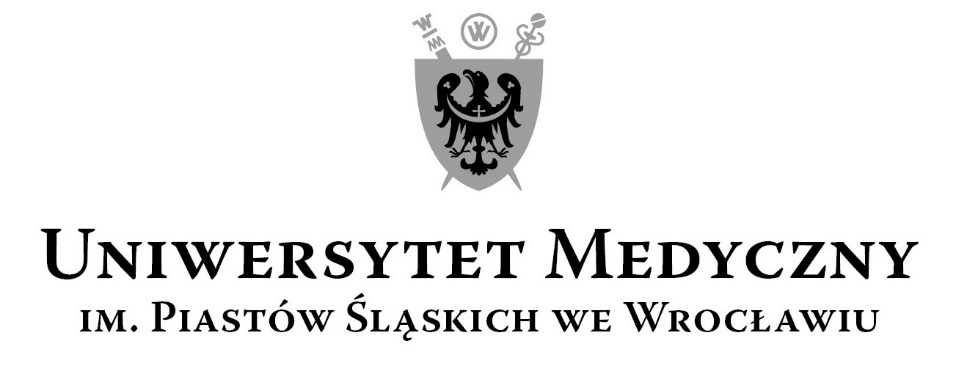 50-367 Wrocław, Wybrzeże L. Pasteura 1Zespół ds. Zamówień Publicznych UMWul. Marcinkowskiego 2-6, 50-368 Wrocławfaks 71 / 784-00-44e-mail: edyta.szyjkowska@umed.wroc.pl50-367 Wrocław, Wybrzeże L. Pasteura 1Zespół ds. Zamówień Publicznych UMWul. Marcinkowskiego 2-6, 50-368 Wrocławfaks 71 / 784-00-44e-mail: edyta.szyjkowska@umed.wroc.plLPKRYTERIAWAGA%Ilośćpkt.Sposób oceny: wzory, uzyskaneinformacje mające wpływ na ocenę1Cena przedmiotu zamówienia 6060                  Najniższa cena oferty Ilość pkt.  = --------------------- x 60                  Cena oferty badanej   2Ilość obiektów sportowo-rekreacyjnych na terenie miasta Wrocławia (nie może być mniejsza niż 60)3030  Ilość obiektów sportowo- rekreacyjnych na terenie miasta  Wrocławia oferty badanejIlość pkt.  = ---------------------------- x 30                  Najwyższa ilość obiektów                     sportowo-rekreacyjnych                     na terenie miasta Wrocławia3Platforma internetowa umożliwiająca Zamawiającemuobsługę procesu składania zamówień na karty (usprawniająca współpracę oraz wymianę informacji między Zamawiającym a Wykonawcą)1010Złożona w treści formularza oferty 
deklaracja Wykonawcy 
o uruchomieniu platformy internetowej umożliwiająca Zamawiającemu obsługę procesu składania zamówień 
na karty – 10 pkt.Brak deklaracji bądź deklaracja 
odmowna – 0 pkt.Razem:100100LPKRYTERIAWAGA%Ilośćpkt.Sposób oceny: wzory, uzyskaneinformacje mające wpływ na ocenę1Cena przedmiotu zamówienia 6060                  Najniższa cena oferty Ilość pkt.  = ------------------------------ x 60                  Cena oferty badanej   2Ilość obiektów sportowo-rekreacyjnych na terenie miasta Wrocławia (nie może być mniejsza niż 50)3030  Ilość obiektów sportowo-   rekreacyjnych na terenie miasta  Wrocławia oferty badanejIlość pkt.  = ---------------------------- x 30                  Najwyższa ilość obiektów                     sportowo-rekreacyjnych                     na terenie miasta Wrocławia3Platforma internetowa umożliwiająca Zamawiającemuobsługę procesu składania zamówień na karty (usprawniająca współpracę oraz wymianę informacji między Zamawiającym a Wykonawcą)1010Złożona w treści formularza oferty 
deklaracja Wykonawcy 
o uruchomieniu platformy internetowej umożliwiająca Zamawiającemu obsługę procesu składania zamówień 
na karty – 10 pkt.Brak deklaracji bądź deklaracja 
odmowna – 0 pkt.Razem:100100Szczegółowy opis przedmiotu zamówienia A-BWzór Formularza Ofertowego A-BLista obiektów sportowo-rekreacyjnych A-BWzór oświadczenia dotyczący przesłanek wykluczenia z postępowania.Wzór oświadczenia dotyczącego przynależności lub braku przynależności do grupy kapitałowej – nie załączać do oferty 	
Wykonawca przekaże to oświadczenie Zamawiającemu w ciągu 3 dni od publikacji na stronie Zamawiającego informacji z otwarcia ofert.Wzór umowy.Lp.Nazwa przedmiotu zamówieniaIlośćkart (szt.)Czas realiz. Zamów(m-cy)Cena jedn.netto 1 karty PLN
za 1 miesiącCenajedn.brutto 1 karty PLN
za 1 miesiącCena netto 1 karty PLNza 3 miesiące(okres rozliczeniowy)Cena brutto 1 karty PLNza 3 miesiące(okres rozliczeniowy)Wartość netto PLN za okres 12 m-cyKol. 3x4x5VAT(w %)Wartośćbrutto PLNza okres 12 m-cyKol. 9+101234567891011Świadczenie usług polegających na zapewnieniu nielimitowanego dostępu do obiektów 
i zajęć sportowo-rekreacyjnych na terenie całego kraju, zgodnie z opisem zawartym w zał. 1 A50012…………….…………….…………….…………….…………….…. %…………….Słownie brutto PLN………………………………………………………………………………………………………………………………………………………………………………………………………………………………………………………………………………………………………………………………………………………………………………………………………………………………………………………………………………………………………………………………………………………………………………………………………………………………………………………………………………………………………………………………………………………………………………………………………………………………………………………………………………………………………………………………………………………………………………………………………………………………………………………………………………………………………………………………………………………………………………………………………………………………………………………………………………………………Ilość obiektów sportowo-rekreacyjnych na terenie miasta Wrocławia (nie może być mniejsza niż 60)zadeklarowana przez Wykonawcę ……………………….zadeklarowana przez Wykonawcę ……………………….zadeklarowana przez Wykonawcę ……………………….zadeklarowana przez Wykonawcę ……………………….zadeklarowana przez Wykonawcę ……………………….zadeklarowana przez Wykonawcę ……………………….zadeklarowana przez Wykonawcę ……………………….zadeklarowana przez Wykonawcę ……………………….zadeklarowana przez Wykonawcę ……………………….Platforma internetowa umożliwiająca Zamawiającemuobsługę procesu składania zamówień na kartydeklaracja o uruchomieniu platformy internetowej umożliwiającej Zamawiającemu obsługę procesu składania zamówień na karty………………………… TAK / NIE (wpisać odpowiednio)deklaracja o uruchomieniu platformy internetowej umożliwiającej Zamawiającemu obsługę procesu składania zamówień na karty………………………… TAK / NIE (wpisać odpowiednio)deklaracja o uruchomieniu platformy internetowej umożliwiającej Zamawiającemu obsługę procesu składania zamówień na karty………………………… TAK / NIE (wpisać odpowiednio)deklaracja o uruchomieniu platformy internetowej umożliwiającej Zamawiającemu obsługę procesu składania zamówień na karty………………………… TAK / NIE (wpisać odpowiednio)deklaracja o uruchomieniu platformy internetowej umożliwiającej Zamawiającemu obsługę procesu składania zamówień na karty………………………… TAK / NIE (wpisać odpowiednio)deklaracja o uruchomieniu platformy internetowej umożliwiającej Zamawiającemu obsługę procesu składania zamówień na karty………………………… TAK / NIE (wpisać odpowiednio)deklaracja o uruchomieniu platformy internetowej umożliwiającej Zamawiającemu obsługę procesu składania zamówień na karty………………………… TAK / NIE (wpisać odpowiednio)deklaracja o uruchomieniu platformy internetowej umożliwiającej Zamawiającemu obsługę procesu składania zamówień na karty………………………… TAK / NIE (wpisać odpowiednio)deklaracja o uruchomieniu platformy internetowej umożliwiającej Zamawiającemu obsługę procesu składania zamówień na karty………………………… TAK / NIE (wpisać odpowiednio)Adres strony internetowej Wykonawcy z listą placówek na terenie Polski (w tym obiektów sportowo-rekreacyjnych rozmieszczonych 
w różnych dzielnicach miasta Wrocławia) dla posiadaczy imiennych kart 
z nielimitowanym dostępem.……………………………………………………………………………….……………………………………………………………………………….……………………………………………………………………………….……………………………………………………………………………….……………………………………………………………………………….……………………………………………………………………………….……………………………………………………………………………….……………………………………………………………………………….……………………………………………………………………………….Lp.Nazwa przedmiotu zamówieniaIlośćkart (szt.)Czas realiz. Zamów(m-cy)Cena jedn.netto 1 karty PLN
za 1 miesiącCenajedn.brutto 1 karty PLN
za 1 miesiącCena netto 1 karty PLNza 3 miesiące(okres rozliczeniowy)Cena brutto 1 karty PLNza 3 miesiące(okres rozliczeniowy)Wartość netto PLN za okres 12 m-cyKol. 3x4x5VAT(w %)Wartośćbrutto PLNza okres 12 m-cyKol. 9+101234567891011Świadczenie usług polegających na zapewnieniu limitowanego dostępu do obiektów i zajęć sportowo-rekreacyjnych na terenie całego kraju zgodnie z opisem zawartym w zał. 1 B7012…………….…………….…………….…………….…………….…. %…………….Słownie brutto PLN………………………………………………………………………………………………………………………………………………………………………………………………………………………………………………………………………………………………………………………………………………………………………………………………………………………………………………………………………………………………………………………………………………………………………………………………………………………………………………………………………………………………………………………………………………………………………………………………………………………………………………………………………………………………………………………………………………………………………………………………………………………………………………………………………………………………………………………………………………………………………………………………………………………………………………………………………………………………Ilość obiektów sportowo-rekreacyjnych na terenie miasta Wrocławia (nie może być mniejsza niż 50)zadeklarowana przez Wykonawcę ……………………….zadeklarowana przez Wykonawcę ……………………….zadeklarowana przez Wykonawcę ……………………….zadeklarowana przez Wykonawcę ……………………….zadeklarowana przez Wykonawcę ……………………….zadeklarowana przez Wykonawcę ……………………….zadeklarowana przez Wykonawcę ……………………….zadeklarowana przez Wykonawcę ……………………….zadeklarowana przez Wykonawcę ……………………….Platforma internetowa umożliwiająca Zamawiającemuobsługę procesu składania zamówień na kartydeklaracja o uruchomieniu platformy internetowej umożliwiającej Zamawiającemu obsługę procesu składania zamówień na karty………………………… TAK / NIE (wpisać odpowiednio)deklaracja o uruchomieniu platformy internetowej umożliwiającej Zamawiającemu obsługę procesu składania zamówień na karty………………………… TAK / NIE (wpisać odpowiednio)deklaracja o uruchomieniu platformy internetowej umożliwiającej Zamawiającemu obsługę procesu składania zamówień na karty………………………… TAK / NIE (wpisać odpowiednio)deklaracja o uruchomieniu platformy internetowej umożliwiającej Zamawiającemu obsługę procesu składania zamówień na karty………………………… TAK / NIE (wpisać odpowiednio)deklaracja o uruchomieniu platformy internetowej umożliwiającej Zamawiającemu obsługę procesu składania zamówień na karty………………………… TAK / NIE (wpisać odpowiednio)deklaracja o uruchomieniu platformy internetowej umożliwiającej Zamawiającemu obsługę procesu składania zamówień na karty………………………… TAK / NIE (wpisać odpowiednio)deklaracja o uruchomieniu platformy internetowej umożliwiającej Zamawiającemu obsługę procesu składania zamówień na karty………………………… TAK / NIE (wpisać odpowiednio)deklaracja o uruchomieniu platformy internetowej umożliwiającej Zamawiającemu obsługę procesu składania zamówień na karty………………………… TAK / NIE (wpisać odpowiednio)deklaracja o uruchomieniu platformy internetowej umożliwiającej Zamawiającemu obsługę procesu składania zamówień na karty………………………… TAK / NIE (wpisać odpowiednio)Adres strony internetowej Wykonawcy z listą placówek na terenie Polski (w tym obiektów sportowo-rekreacyjnych rozmieszczonych 
w różnych dzielnicach miasta Wrocławia) dla posiadaczy imiennych kart z limitowanym dostępem.……………………………………………………………………………….……………………………………………………………………………….……………………………………………………………………………….……………………………………………………………………………….……………………………………………………………………………….……………………………………………………………………………….……………………………………………………………………………….……………………………………………………………………………….……………………………………………………………………………….Lp.Nazwa i adres obiektuRodzaj usługiCzas wejścia na obiekt(w minutach)Lp.Nazwa i adres obiektuRodzaj usługiCzas wejścia na obiekt(w minutach)